Приложение к актуот 10.07.2019Фотоматериалыосмотра  особо охраняемой природной территории Гаврилово - Посадского муниципального района«Грибановский святой колодец»,«Озеро Моряны (Урочище Моряны)» от  10.07.2019 г. 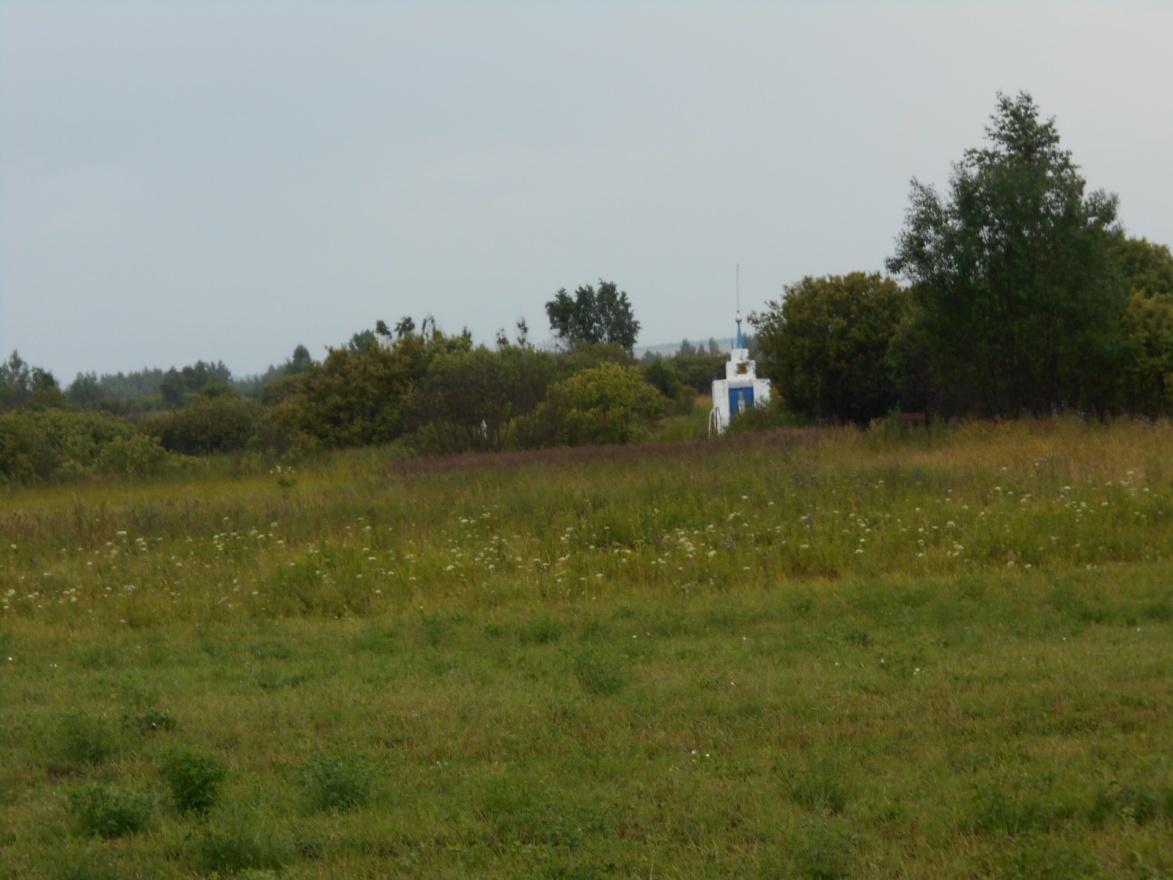 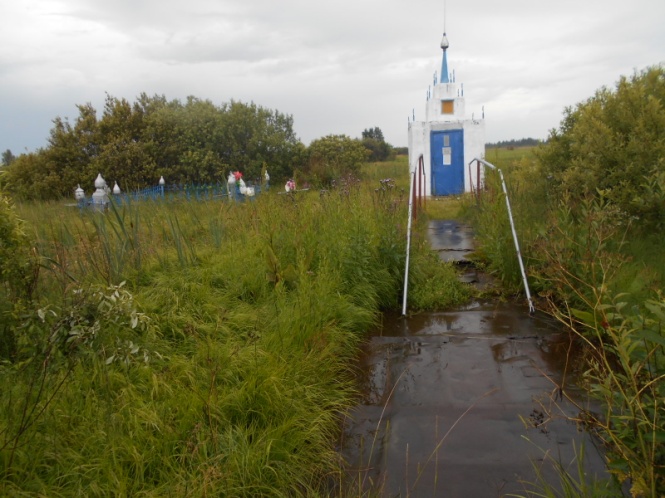 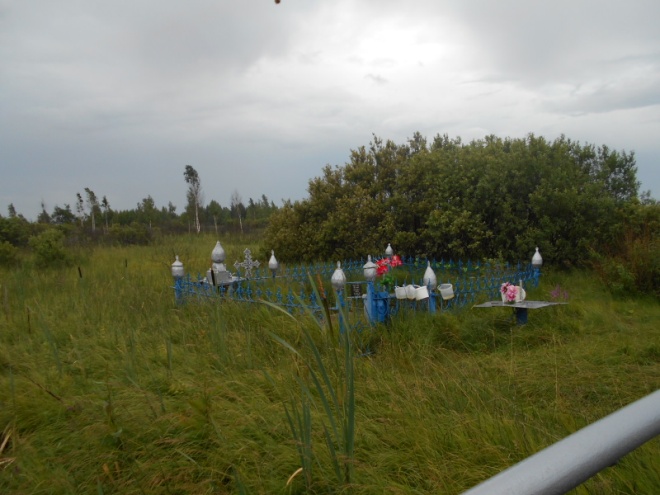 «Грибановский святой колодец» - историко-культурный объект, на котором осуществляются людьми мероприятия  православной традиции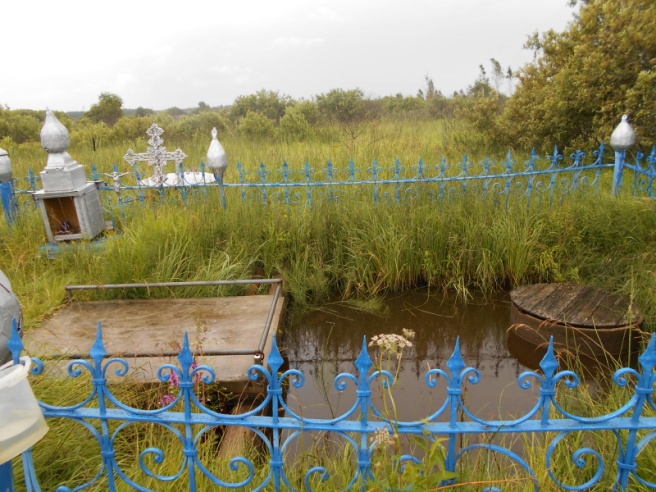 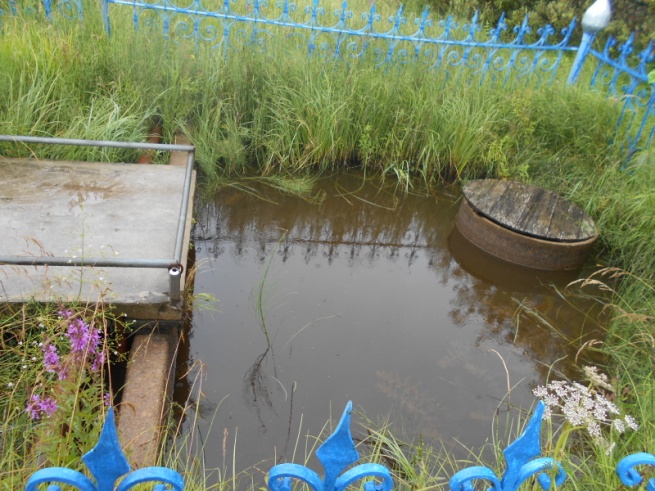 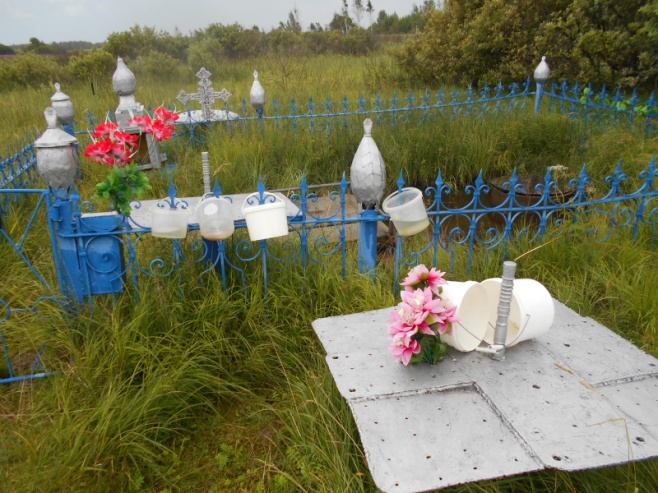           Колодец расположен в неглубокой заболоченной  котловине. В нем скапливается типичная верховодка, непригодная для питья и приготовления пищи. Экосистема низинного болота. Особо ценных природных объектов нет. 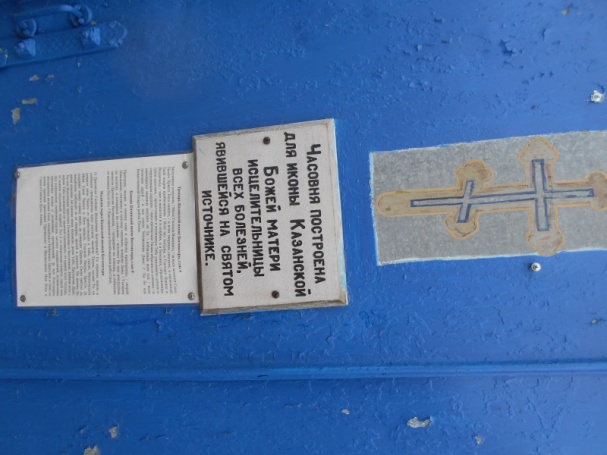 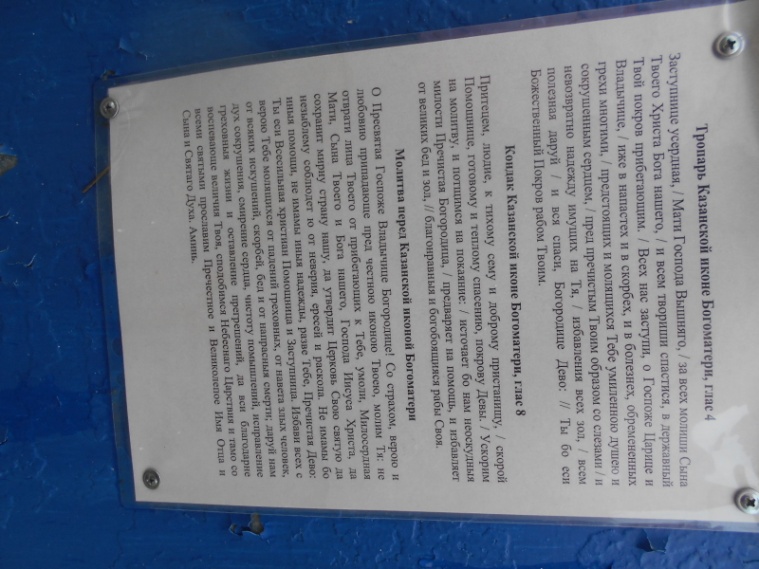 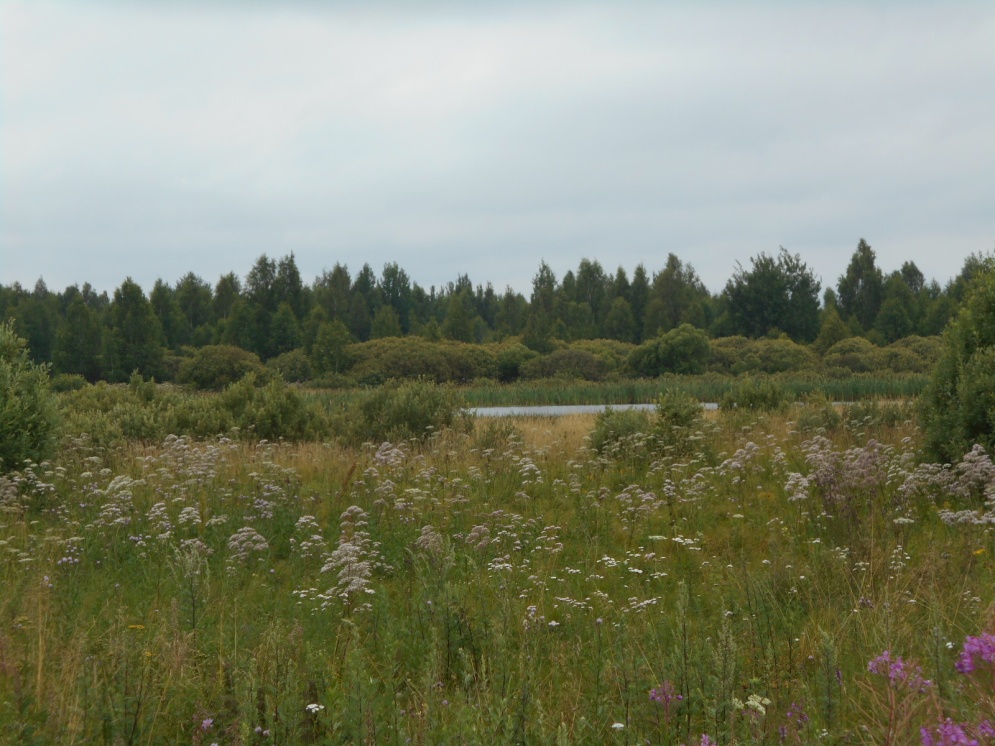 «Озеро Моряны (Урочище Моряны)»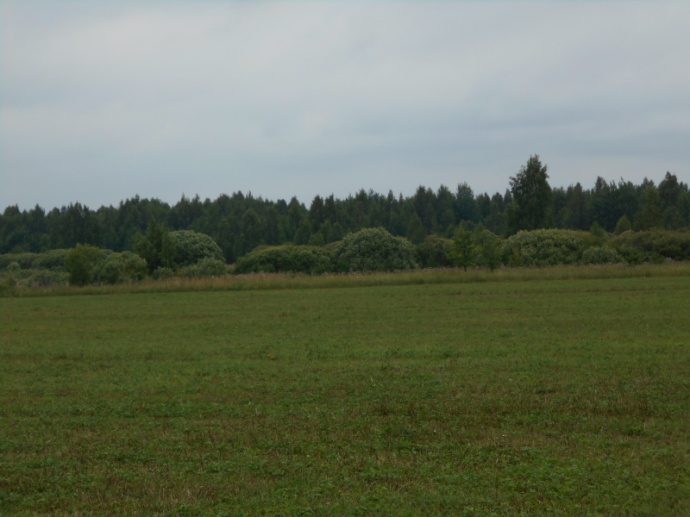 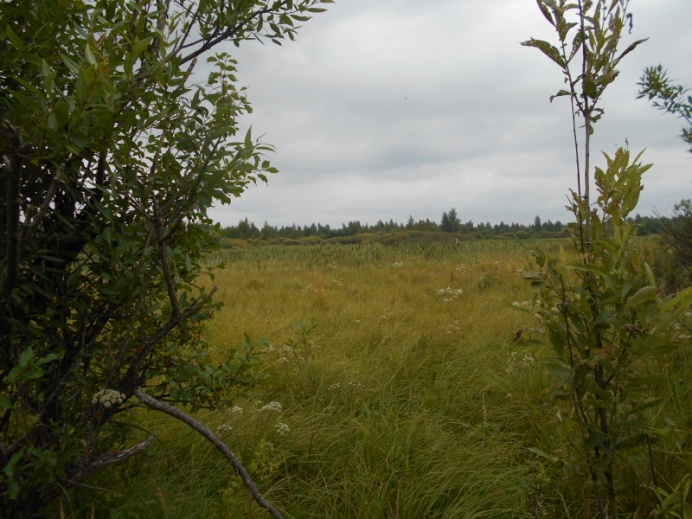 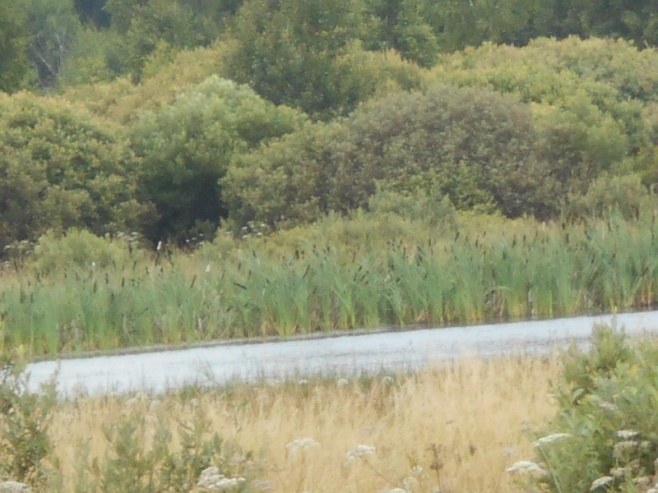 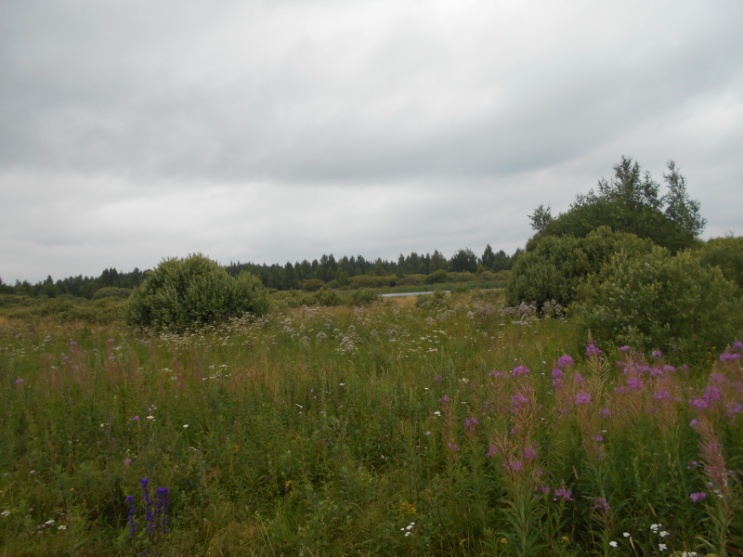 Нарушений режима охраны ООПТ м. зн. «Озеро Моряны (Урочище Моряны)» не установлено